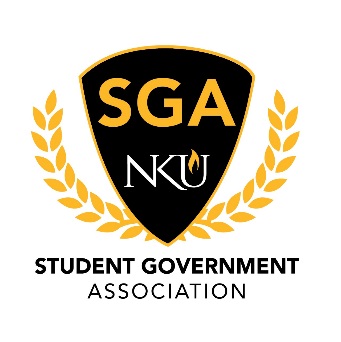 MinutesNovember 2, 2020Call to OrderPresident Goodwin called the meeting to order at 3:30 pmRoll CallJustices Present: Garcia, PriceJustices Absent: NoneJustices Excused: NoneSenators Present: Abraham, Ampfer, Arango, Cantero, Carter, Coates, Delgado, Goebel, Goodwin, Hall, Meador, Miller, Minniefield, Nguyen, Renton, Sis, Stevenson, Turner, UhlenbrockSenators Absent: AppelfellerSenators Excused: McCubbin, Potter, Sullivan, WeisExecutive Cabinet Present: Cleary, Cordle, Derks, Goodwin, Miller, Millward, WilsonExecutive Cabinet Absent: NoneExecutive Cabinet Excused: NonePledge of AllegianceReading of MinutesPresident Goodwin entertained a motion to approve the minutes as distributed. The motion was sub-moved by Chairman Delgado and seconded by Senator Abraham. The motion carried and minutes were approved as distributed. Open SessionExecutive Board ReportsSecretary of Public Relations, Emily MillerContact Secretary Miller to set up a time to pick up your poloEnd of reportSecretary of Student Involvement, Allan MillwardNo reportSecretary of Administration, Stephen CordleNo reportVice President, Mia DerksUpdate from the general education committee Book grant applications are open!End of reportPresident, Lauren GoodwinPresident Goodwin asked the general body for their thoughts on a competition to boost campus morale Update on Coronavirus policiesEnd of reportCommittee ReportsStudent Advocacy, Ronald DelgadoNo reportUniversity Improvements, Hanson NguyenNo reportAcademic Excellence, Hannah MillerNo reportEx Officio ReportsChief of Staff, Jacob WilsonNo reportChief Justice, TJ ClearyNo reportAdvisor ReportsSarah AikmanClarifications on current university policies surrounding COVID-19Favorite ice cream flavor!! Yay!End of reportArnie SlaughterWeekly check-inEnd of reportLiaison ReportsThe NorthernerNo reportStaff CongressNo reportRHA Old BusinessNew BusinessPresident Goodwin entertained a motion to move new business to top of the agenda. The motion was sub-moved by Chairman Delgado and seconded by Chairman Nguyen. The motion carried. NVP Resolution first reading Read by Chairman Delgado and Senator ArangoThe floor was opened for questions from the bodyCommittee breakoutsAnnouncementsSenator Renton reminded everyone tomorrow is the election. Secretary Miller is having a philanthropy event, talk to her if you want to be on her teamSenator Arango spoke about the GUIDE open session on Thursday at 6 pmSenator Minniefield encouraged everyone to be cognizant of over encouraging people to voteAdjournmentPresident Goodwin entertained a motion to adjourn. The motion was sub-moved by Senator Abraham and seconded by Senator Hall. The motion carried and meeting adjourned at 4:39 pm. 